APPENDIX K: NHOP OPERATIONAL MAPS(TERMINAL AREAS)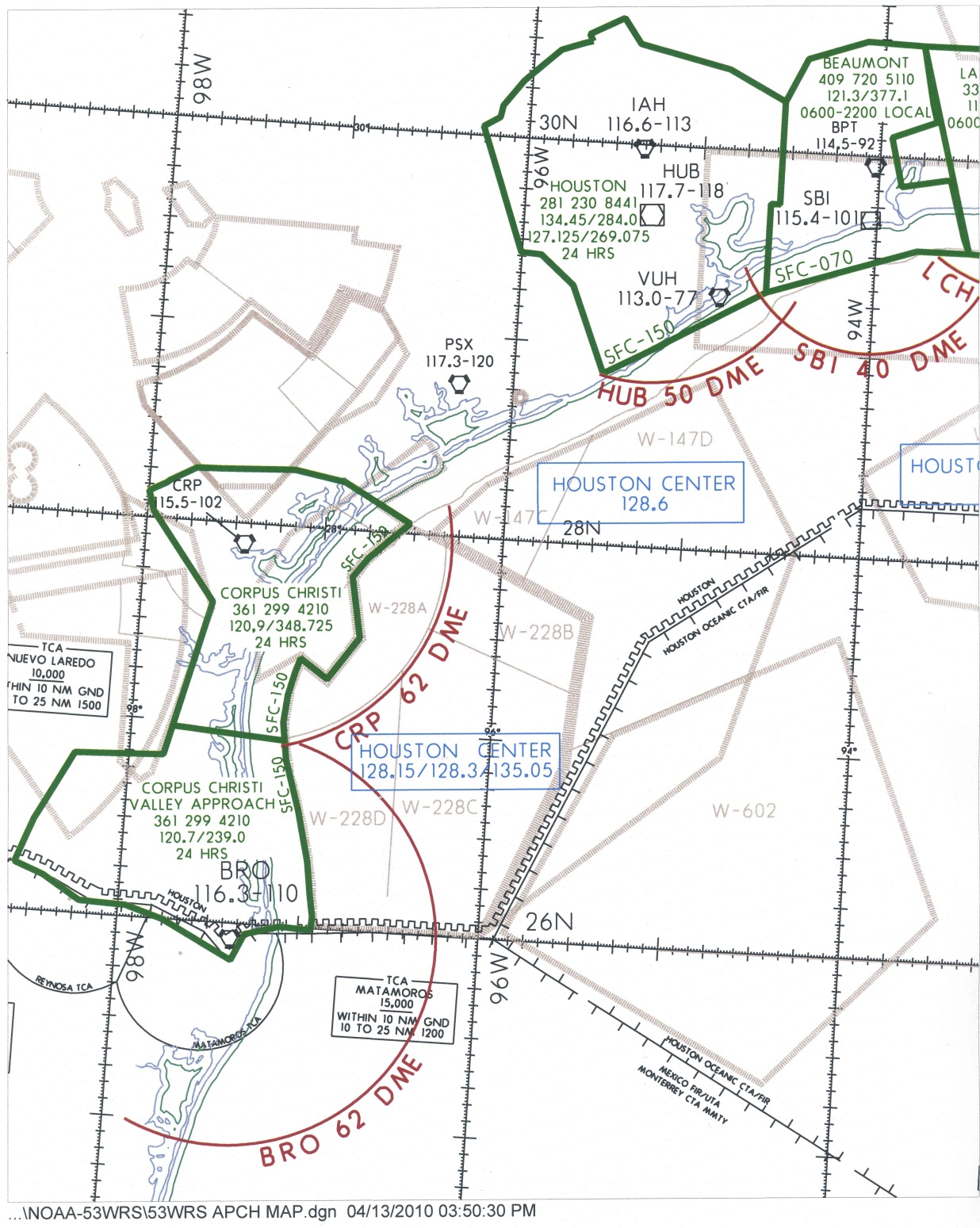 Figure K-1. Texas Coast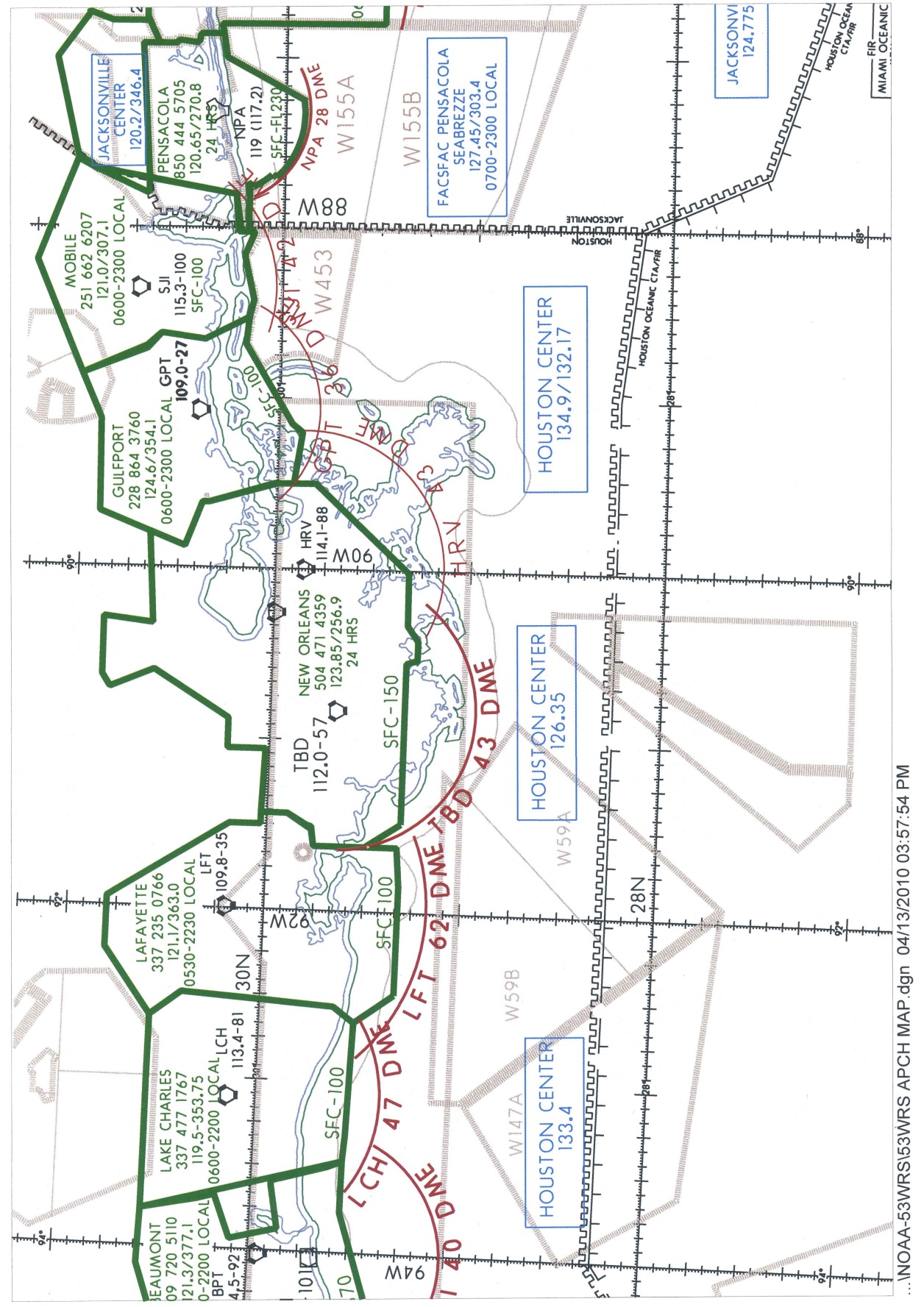 Figure K-2. Lake Charles, LA - Pensacola, FL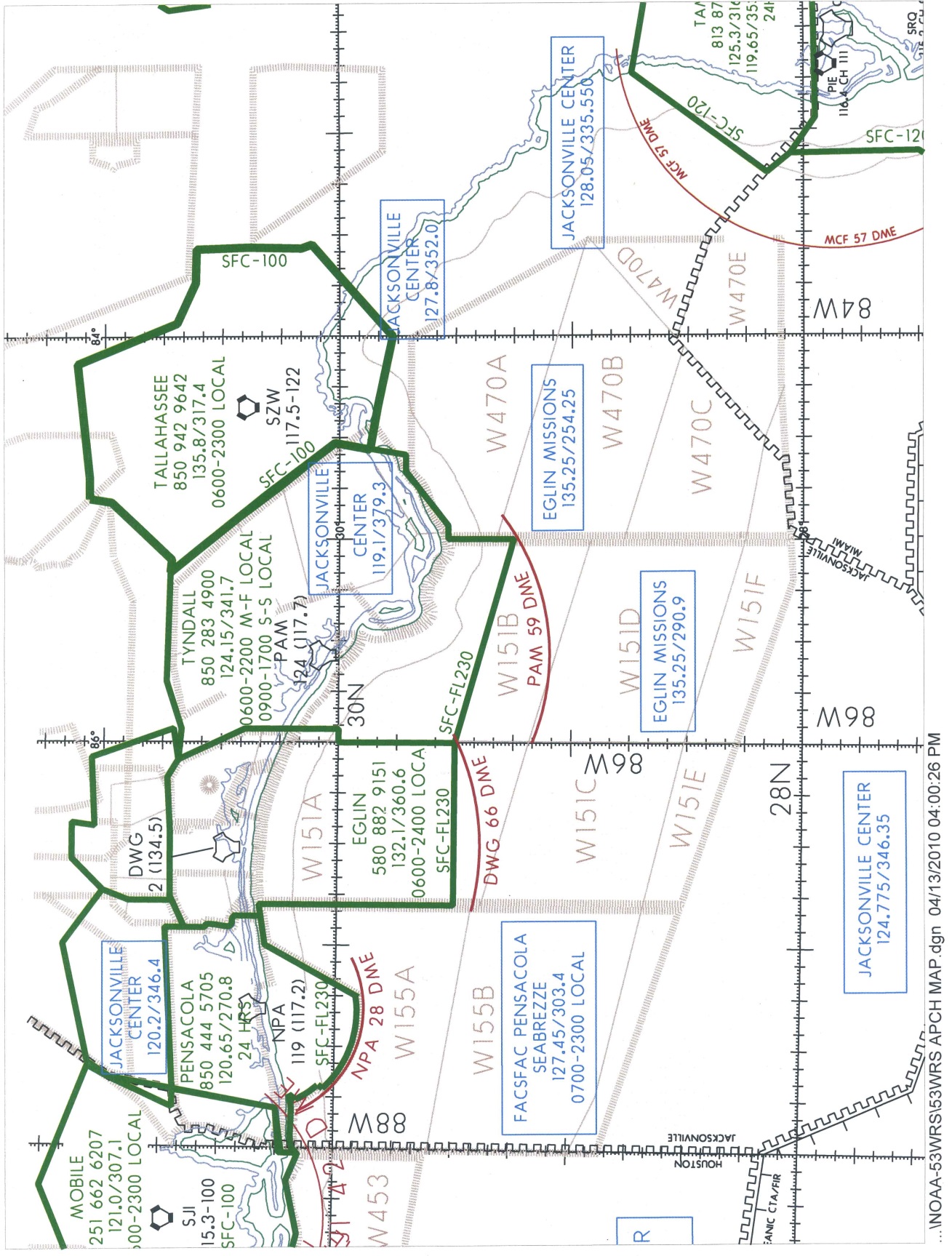 Figure K-3. Pensacola, FL – Tallahassee, FL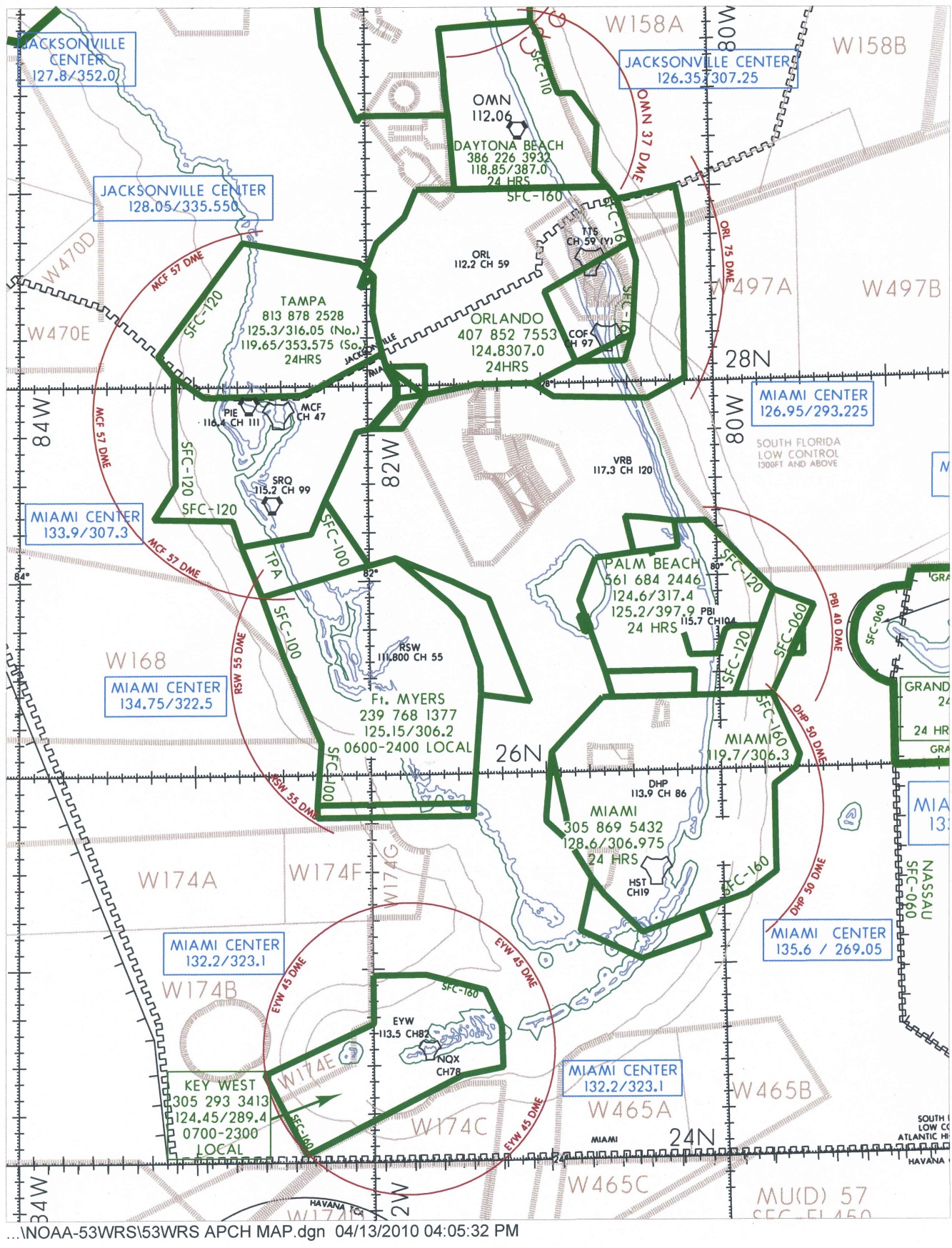 Figure K-4. Central/Southern Florida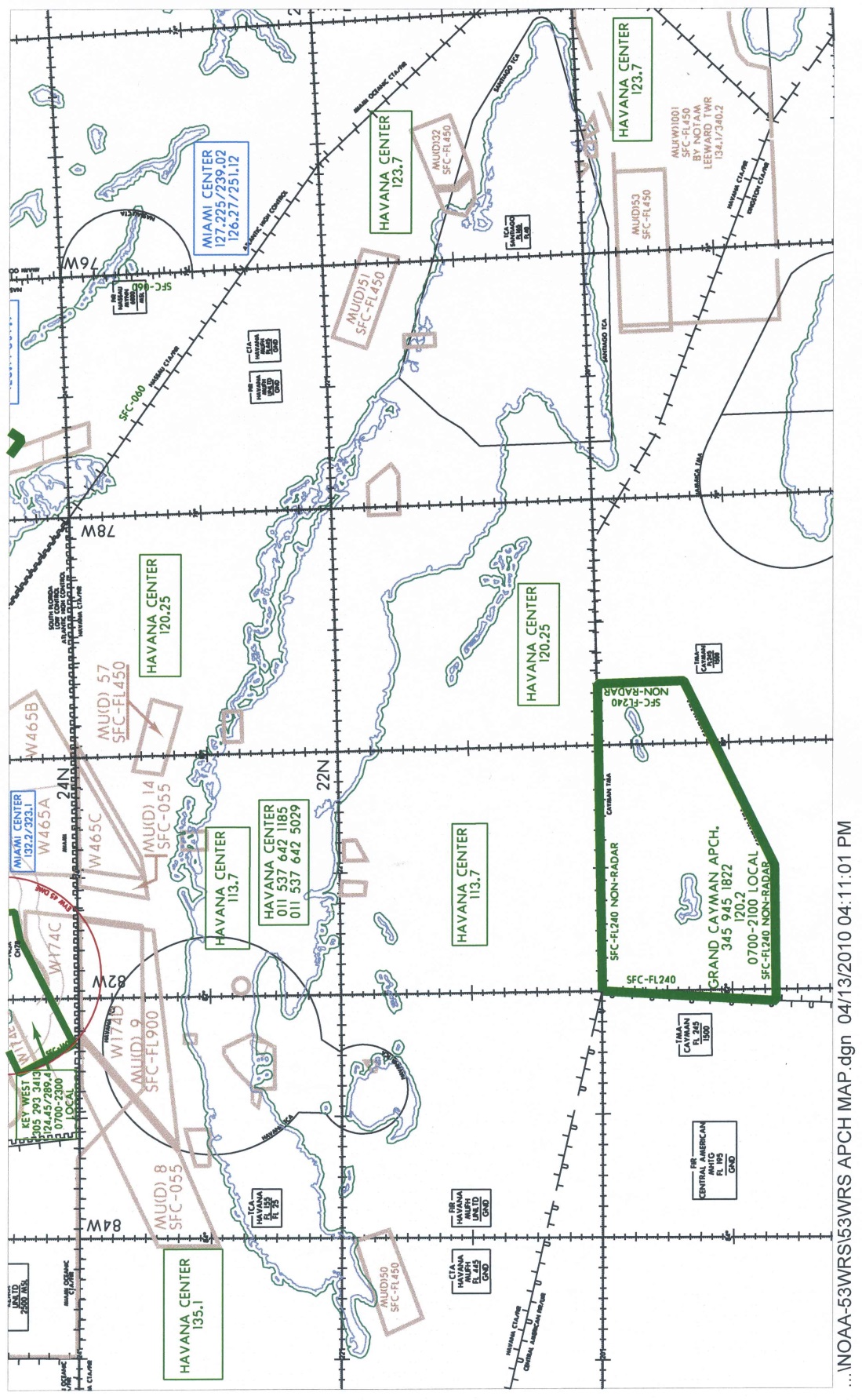 Figure K-5. Cuba – Grand Cayman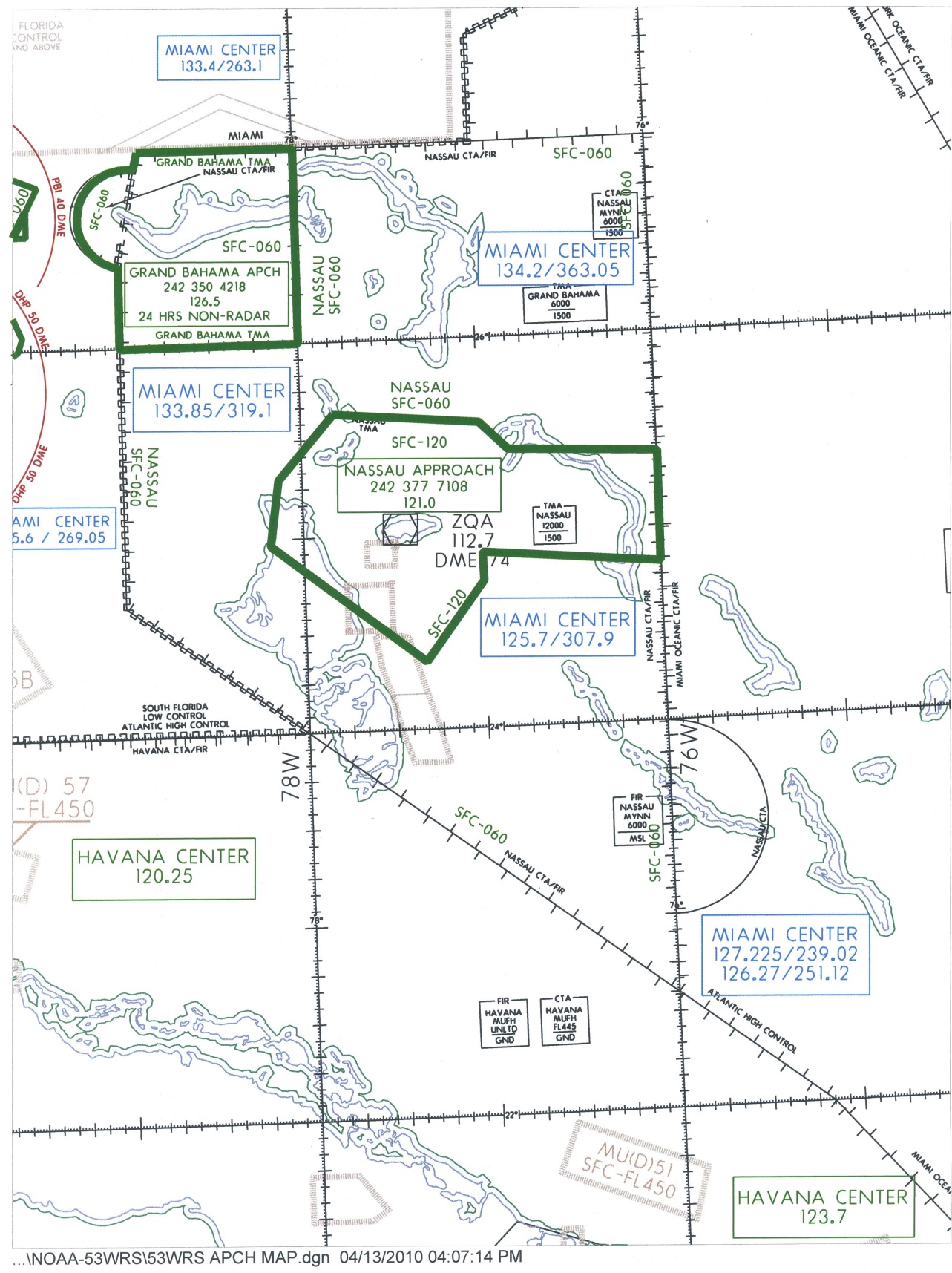 Figure K-6. The Bahamas: Nassau - Freeport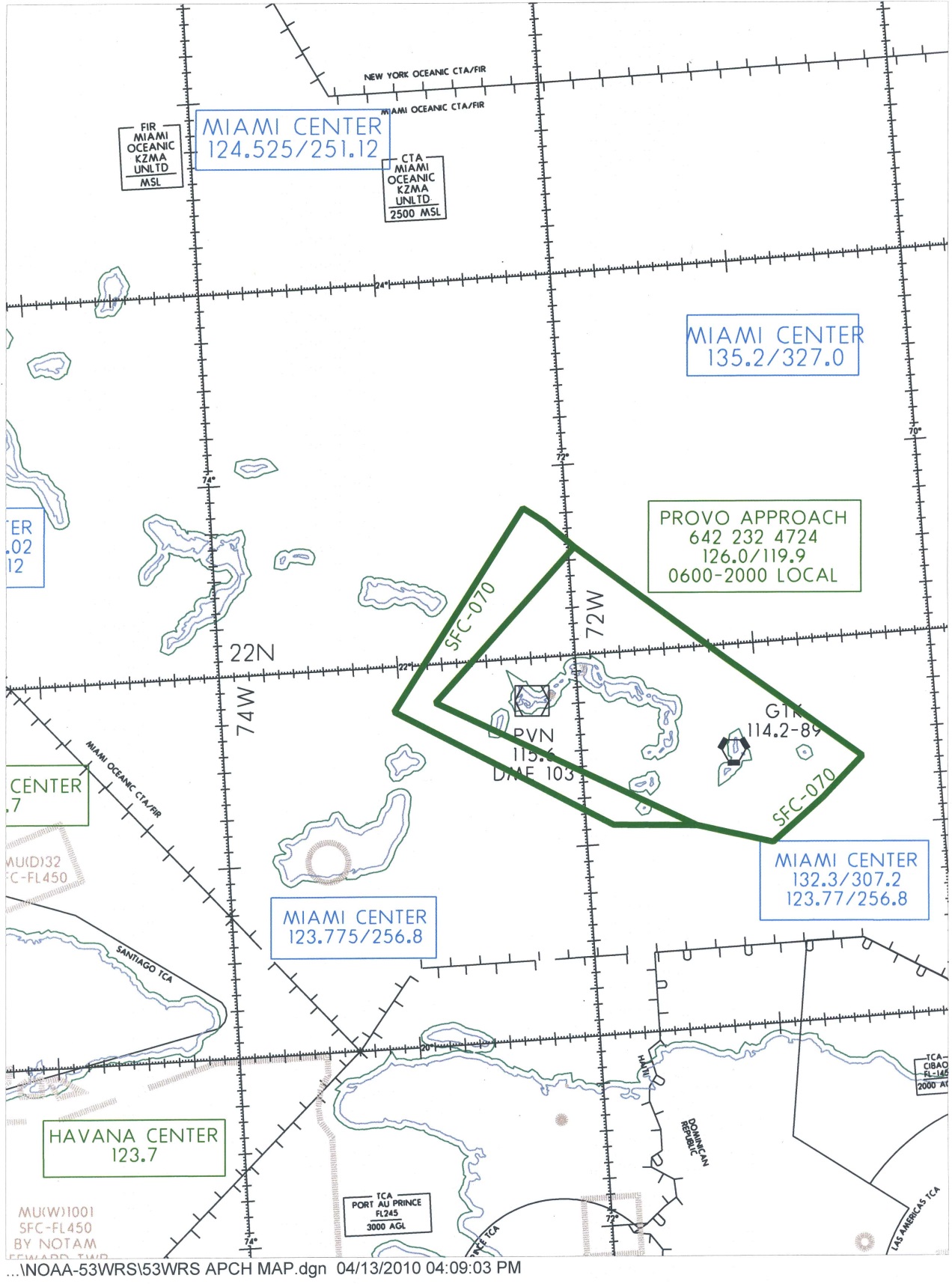 Figure K-7. Turks & Caicos Islands: Grand Turk - Providenciales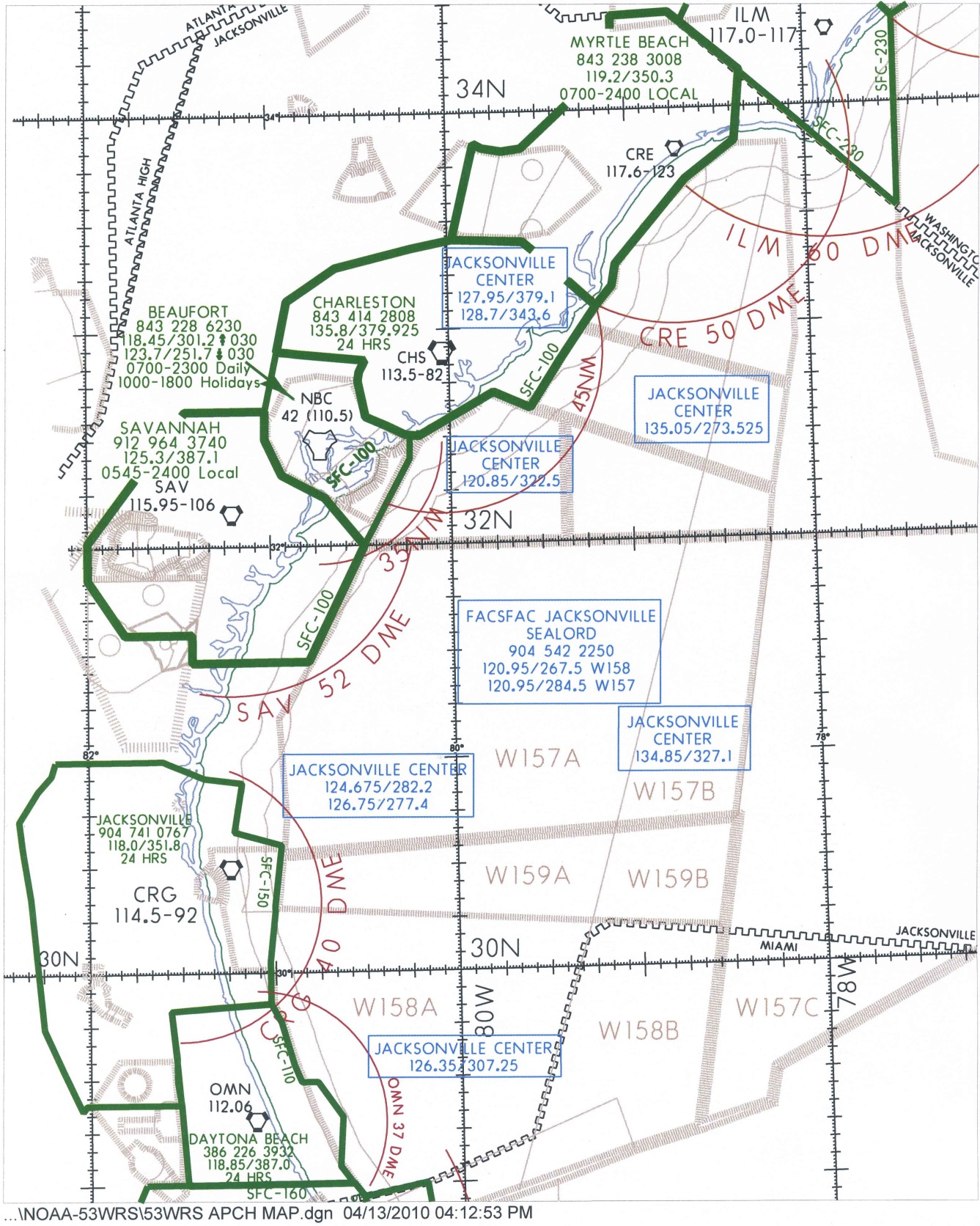 Figure K-8. Daytona Beach, FL – Myrtle Beach, SC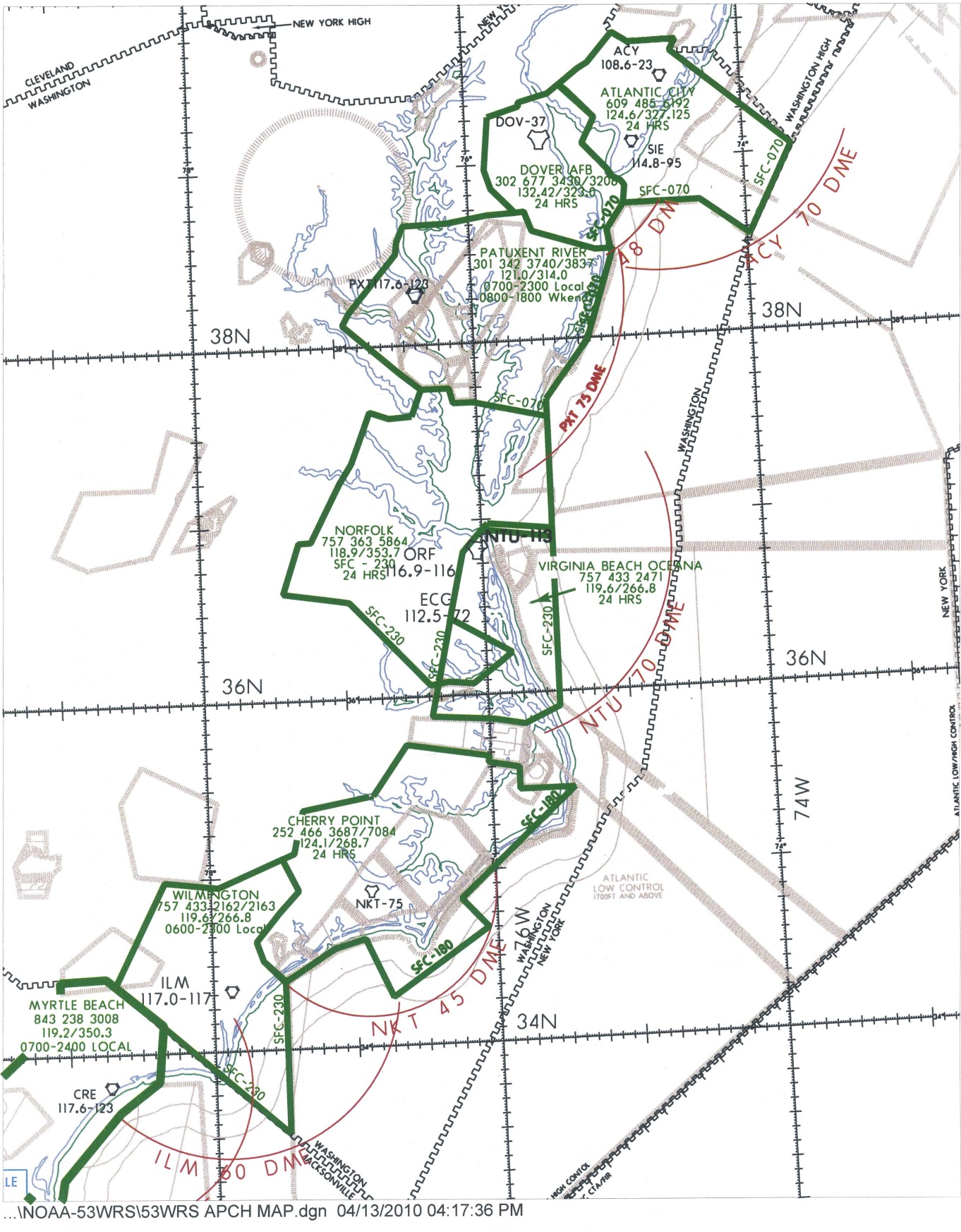 Figure K-9. Wilmington, DE – Atlantic City, NJ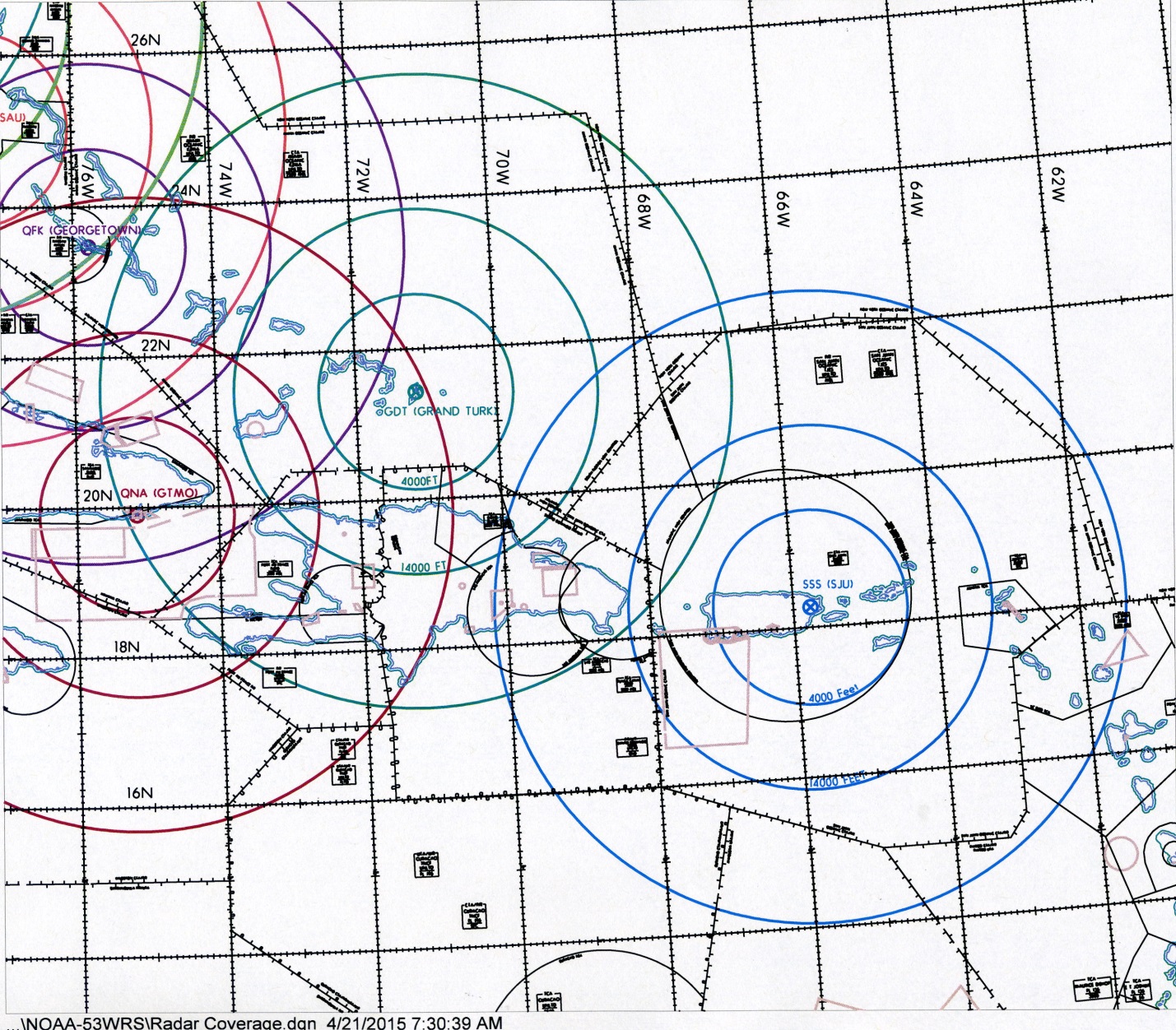 Figure K-10. Radar coverage map – San Juan, PR, Air Route Traffic Control Center. Radar range rings based  on line-of-sight shown in color. 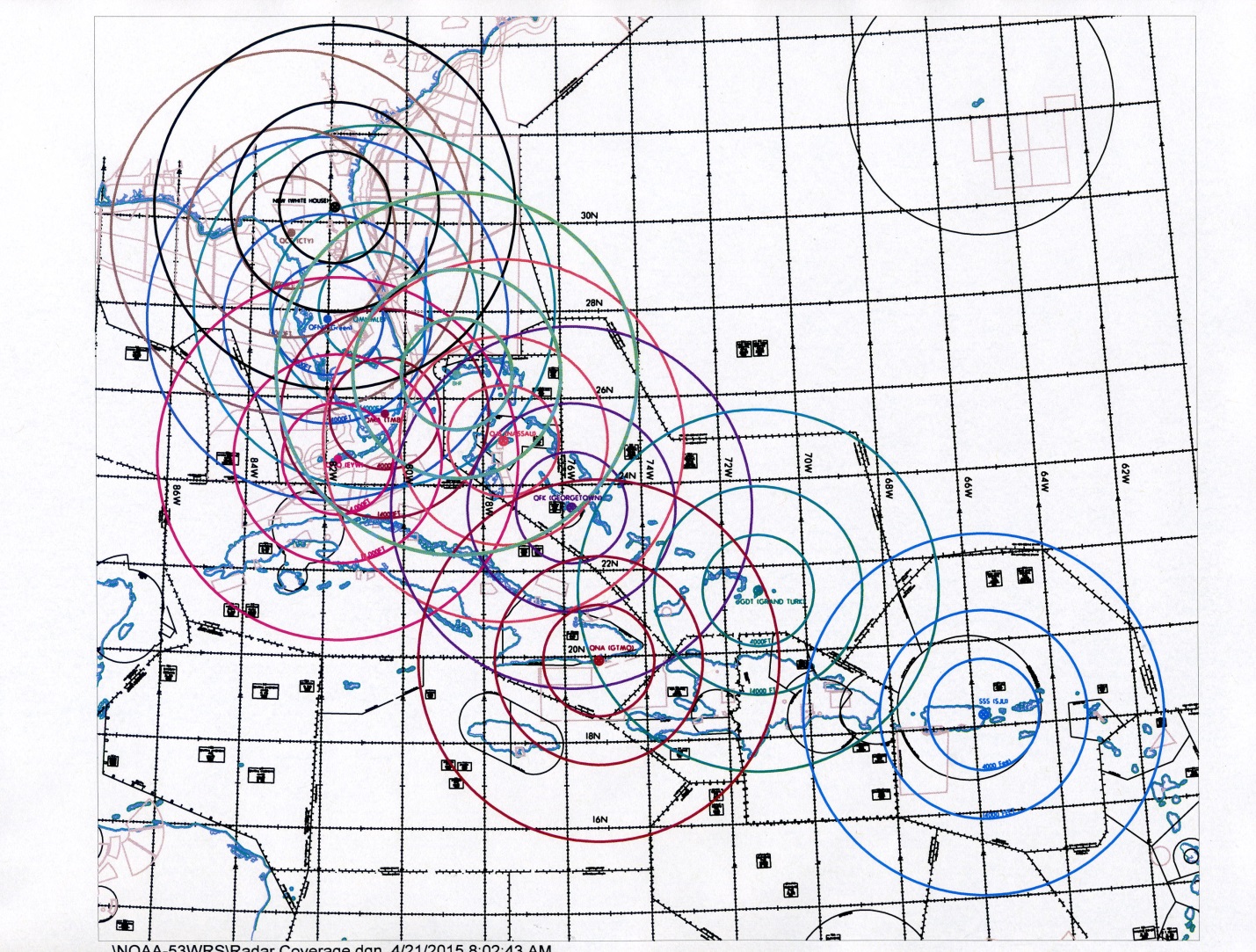 Figure K-11. Radar coverage map – Miami, FL, Air Route Traffic Control Center. Radar range rings based  on line-of-sight shown in color